                          NIEPAŃSTWOWA WYŻSZA SZKOŁA PEDAGOGICZNA                                                   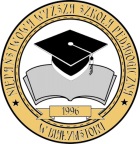 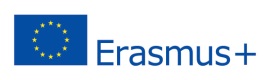                                      W  BIAŁYMSTOKUFORMULARZ  ZGŁOSZENIOWYna wyjazd w celu udziału w szkoleniu (STT)w ramach programu  ERASMUS  PLUS   w roku akademickim: _______________________I. INFORMACJE O OSOBIE APLIKUJĄCEJII. INFORMACJA O PLANOWANYM WYJEŹDZIE			III. INFORMACJE DODATKOWE Oświadczam, że zapoznałem/łam się z zasadami realizacji Programu Erasmus Plus i spełniam warunki formalne, które powinni spełniać pracownicy uczelni starający się o wyjazd w ramach Programu Erasmus Plus.Jestem świadomy/a, że stypendium programu Erasmus Plus ma charakter dofinansowania i nie musi pokrywać pełnych kosztów podróży i pobytu w uczelni zagranicznej. Oświadczam, że wyrażam zgodę na przetwarzanie moich danych osobowych na potrzeby realizacji Programu Erasmus Plus zgodnie z  Ustawą  z dnia 29 sierpnia 1997 r. o ochronie danych osobowych (Dz.U. 1997 Nr 133 poz. 883 z późn. zm.). 							…………………………………………………………………….	                Data i podpis osoby aplikującej				Decyzja Dziekana: ………………………………………………………………………………………………………………………………………………………… ………………………………………...…………………………………………………………………………………………………………………..……………………………………………………………………………………………………………………………………………………								…………………………………………………………………									Podpis i pieczątka Dziekana 		Decyzja Komisji Kwalifikacyjnej:Pracownik  zostaje zaakceptowany:           na listę główną            na listę rezerwowąPracownik  nie zostaje zaakceptowany    ……………………………………………………………………………Podpis Przewodniczącego Komisji KwalifikacyjnejImię i nazwisko, tytuł, stopień naukowyAdres osoby aplikującej (ulica, miejscowość, kod pocztowy)Wydział/Jednostka  Telefon kontaktowyE-mailDoświadczenie dydaktyczne/staż pracy  <10 lat             >10<20 lat                  >20 latWyjazd w ramach  Erasmus+ jest realizowany po raz pierwszy TAK  NIE, kiedy poprzednio taki wyjazd miał miejsce, jaki to był wyjazd (dydaktyczny / szkoleniowy ) ………………………………………………………………………….Znajomość języków obcych:Język  angielskiJęzyk  rosyjski A1      A2      B1      B2     C1    C2       (A – poziomy podstawowe;                                                                                                           B – poziomy średnie; A1     A2      B1      B2     C1     C2        C – poziomy zaawansowane)Uczelnia/instytucja przyjmująca, krajWydział / jednostkaPlanowany termin wyjazdu  i czas trwania wizyty (w dniach)Rodzaj planowanych zajęć (zgodnie z Indywidualnym Programem Nauczania) wykład          ćwiczenia       seminarium      inne……………………………………    